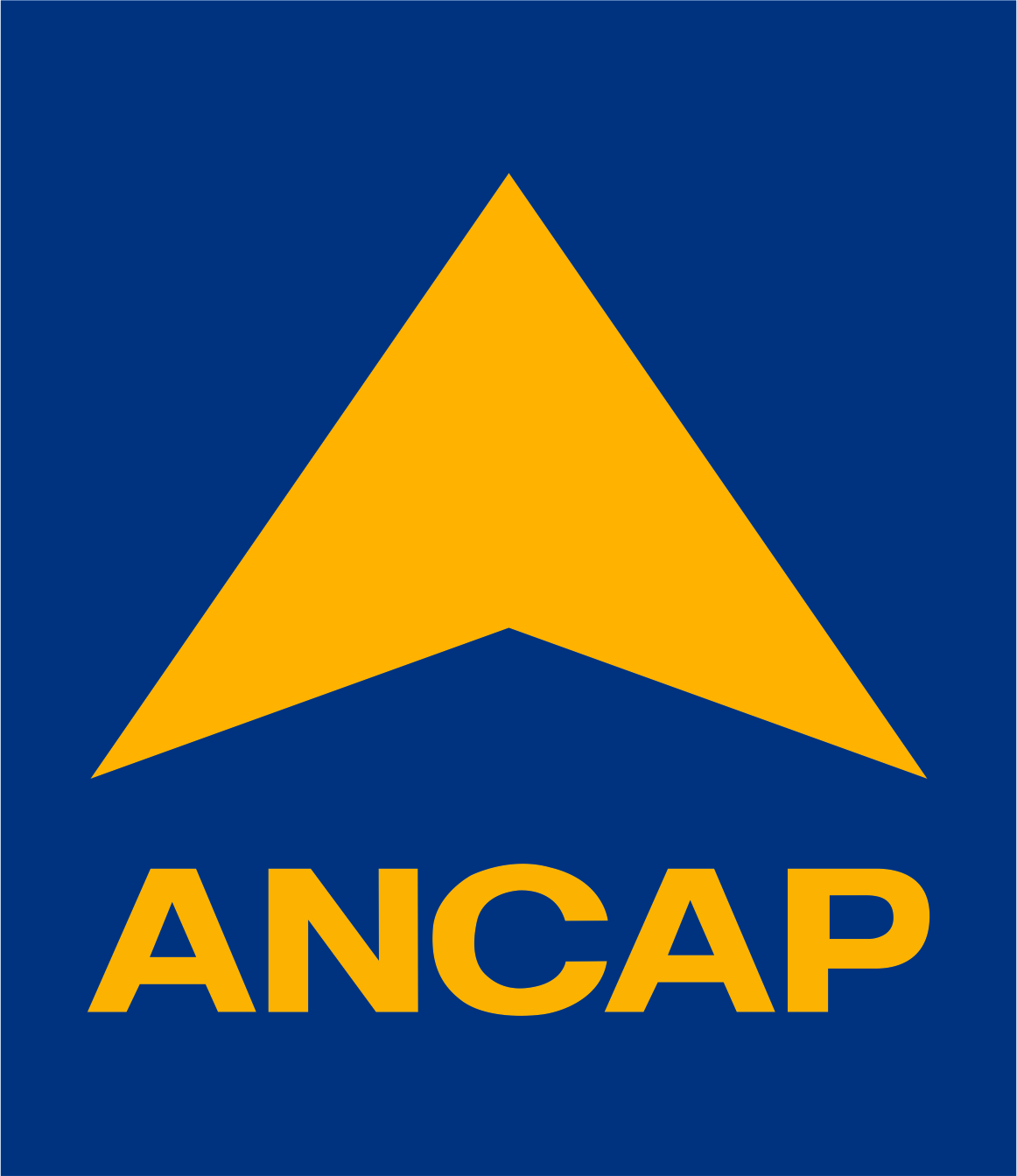 1 (un)   pasaje:                                 CLASE ECONOMICASALIDA:               25/11/2018        MONTEVIDEO/LYON, FRANCIA. (En lo posible cotizar con salida en la mañana, hasta las 15 horas)RETORNO:          01/12/2018     LYON, FRANCIA/ MONTEVIDEO  (En lo posible cotizar con salida en la mañana, hasta las 12 horas)  NO SE TOMARAN EN CUENTA LAS COTIZACIONES SIN ITINERARIO, NI LAS PRESENTADAS FUERA DE HORARIO.Es imprescindible indicar día y hora de mantenimiento de  la oferta para poder ser tenida en cuenta en la adjudicación.LA OFERTA SERA MANTENIDA HASTA LA HORA……………………… DEL DÍA…………………………………….PRECIOTASATASACOMPAÑIAPASAJEIMPUESTOSORIGEN DESTINO TOTAL